Tableau de bord de SUIVI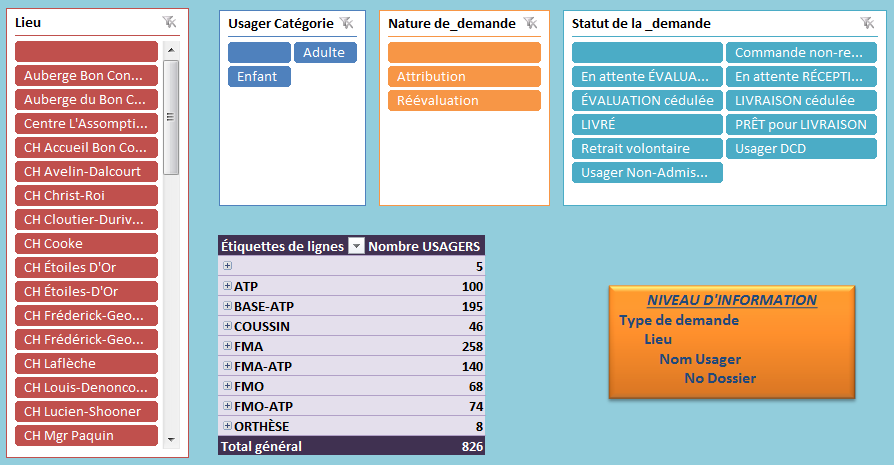 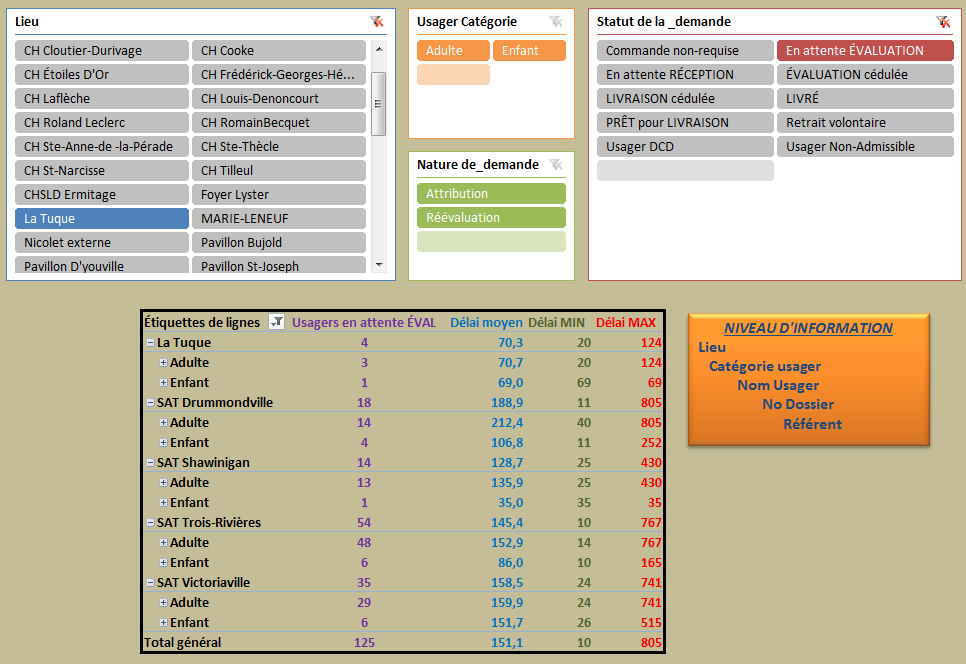 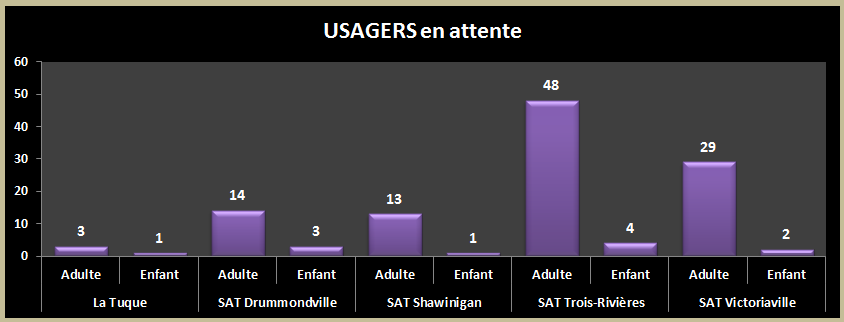 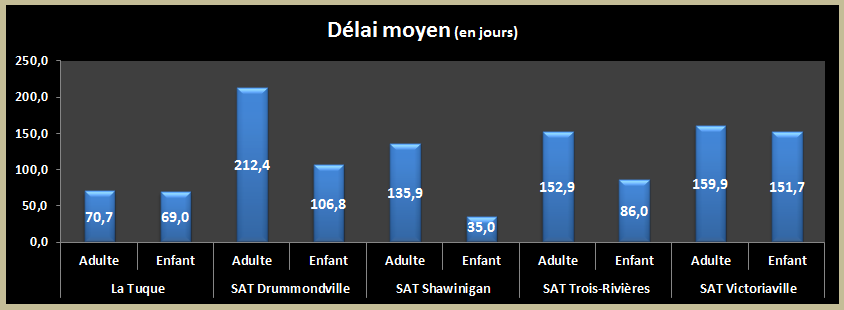 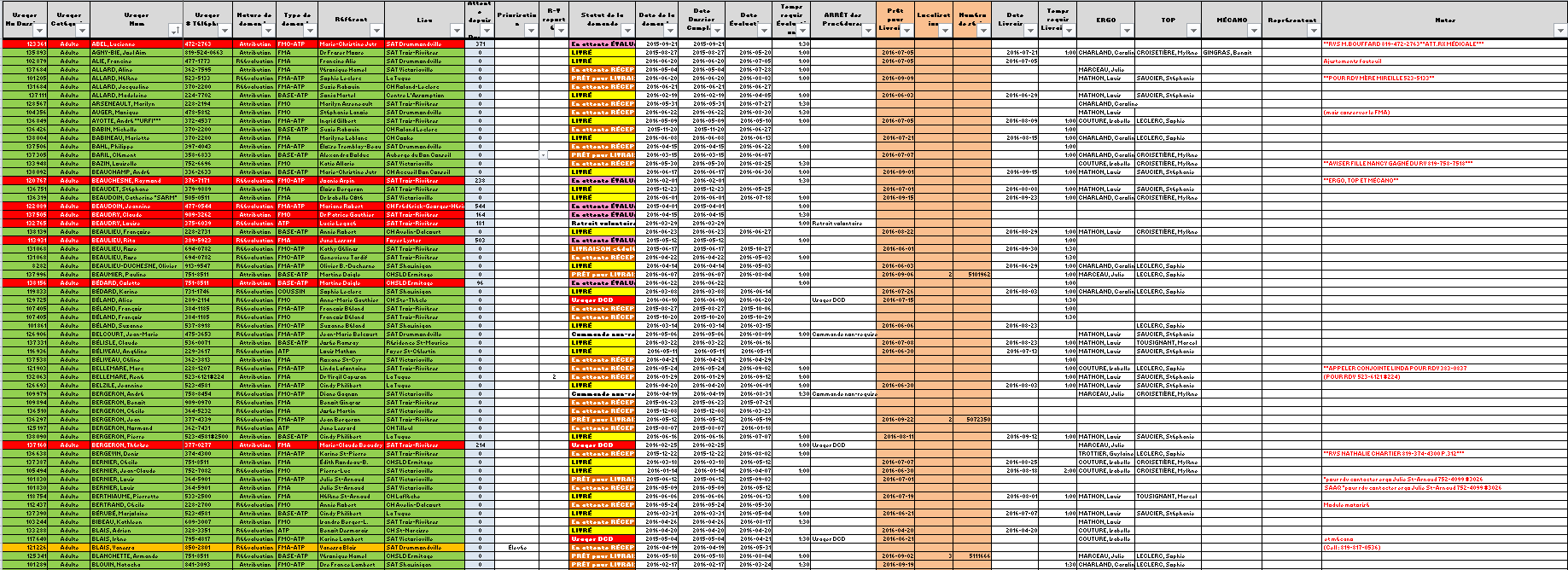 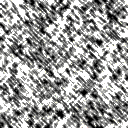 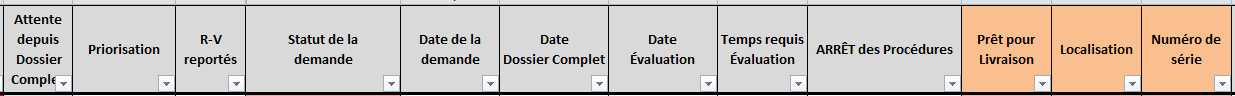 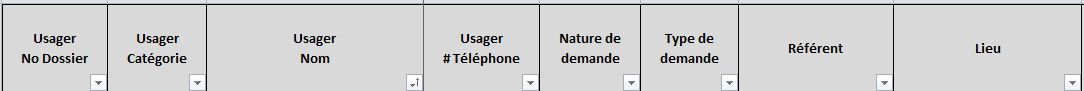 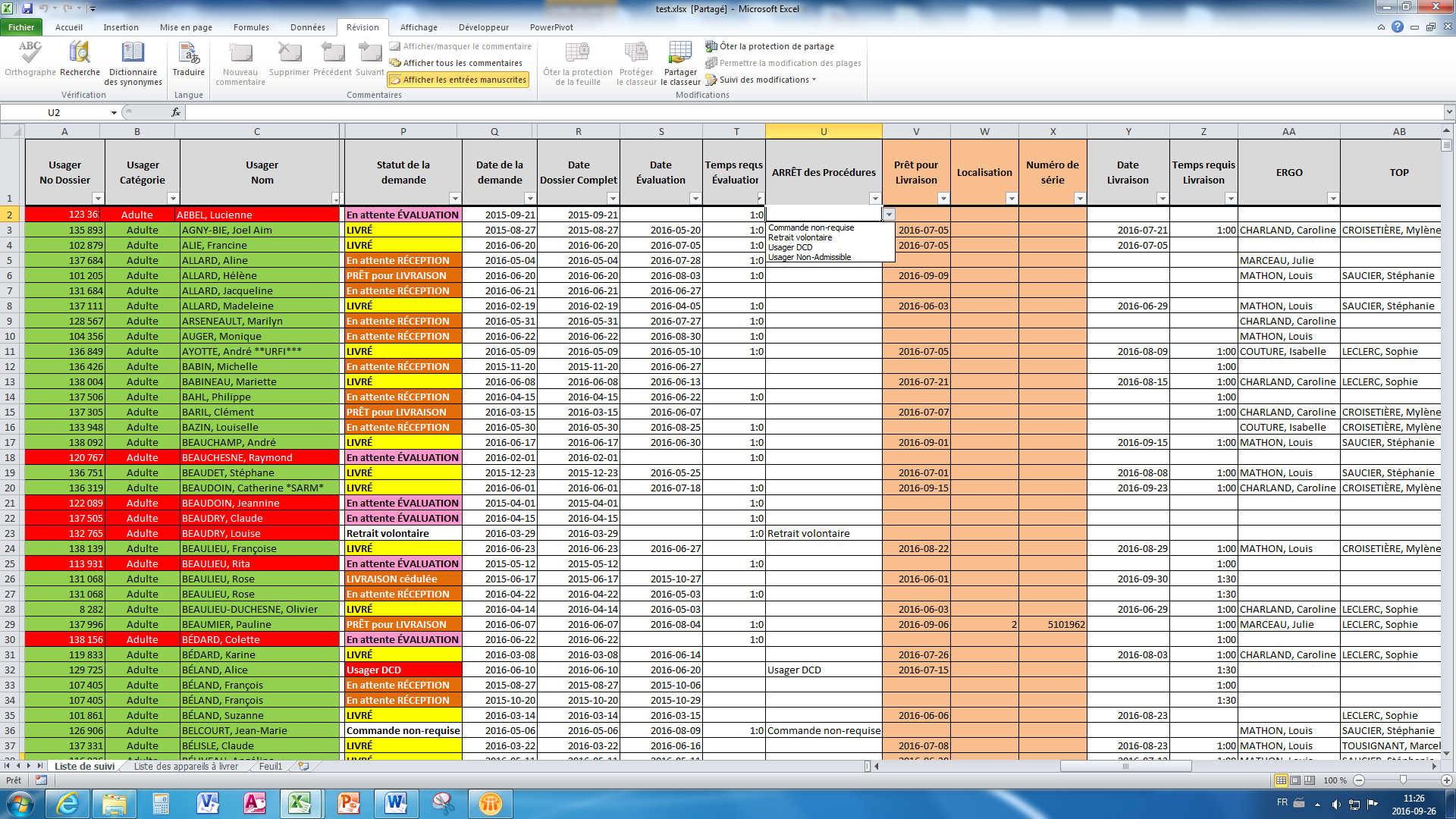 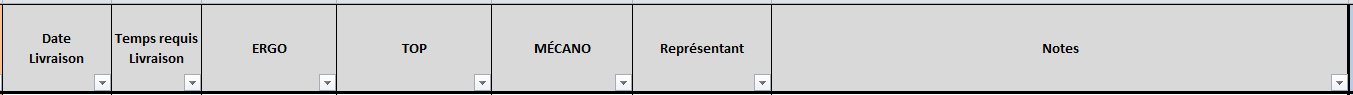 